Puheenjohtajakirje 2/2014Kevät on jo pitkällä ja me kaikki odotamme varmaan jo kesälomia. Ennen lomien alkua ajattelin kertoa parista asiasta, jotka tulevat vaikuttamaan meihin ammattiosaston jäseniin sekä ammattiosaston toimintaan jos toteutuvat.Sosiaali- ja terveyspalvelujen järjestäminen: kansallinen Soteuudistus valmistellaan valtion virkatyönä ja uudistukselle asetetaan parlamentaarinen ohjausryhmä. Uusi laki tulisi voimaan 2015 ja uusien sosiaali- ja terveyspalveluista vastaavien alueiden toiminnan tulisi alkaa 1.1.2017. Tarkoitus on järjestää sote- palvelut viiden vahvan alueellisen järjestäjän toimesta. Alueet rakentuvat nykyisten erityisvastuualueiden   ( esim. HUS)pohjalta ja ne tukeutuvat olemassa oleviin toimiviin rakenteisiin. Tavoitteena yksiportainen ja selkeä hallinto, hallintomalli olisi kuntayhtymä ja rahoitus kunnilta.  Se, miten tämä uudistus tulee vaikuttamaan meihin kaupungin työntekijöihin ja minkä organisaation alla tulemme tekemään työtä, on iso kysymysmerkki.  Toivottavasti tulevat päätökset olisivat meidän jäsenkunnalle edullisia. Metropolialueen yhdeksän kunnan kuntajakoselvitys: Selvitys on käynnistynyt joulukuussa 2013. Mukana ovat Espoo, Helsinki, Kauniainen, Kerava, Vantaa, Kirkkonummi, Sipoo, Tuusula ja Vihti. Selvityksessä arvioidaan edellytyksiä yhdistää kunnat tai osa kunnista yhdeksi tai useammaksi kunnaksi. Myös osaliitosvaihtoehdot voivat sisältyä selvitykseen. Metropolialueen kuntarakennetta tarkastellaan alueen kokonaisedun näkökulmasta. Yhdistymisselvitystä valmistellaan yhteistoiminnallisesti henkilöstönedustajien kanssa. Selvityksen aikataulu on tiukka; esitys kuntarakenteesta tehdään valtuustoille lokakuussa, jolloin selvitysraportti valmistuu. Tarkemmin www.metropoliselvitys.fiKaupungin tiukkeneva talous tuo haasteita meidän jokaisen työhön. Jo tänä vuonna meidän pitää säästää niin Vaka- kuin Sotevirastossa ja ensi vuosi tulee olemaan todella tiukka, koska budjettiesitys ei tuo lisää rahaa toimintaan. Päinvastoin esim. SKH osasto joutuu sopeuttamaan 8 milj € ensi vuonna, tämä toteutetaan mm. laitospaikkojen vähentämisellä. Kaupunginvaltuuston hyväksymässä v. 2013- 2016 strategiaohjelmassa on asetettu tuottavuustavoitteet ja meidän pitäisi lisätä työmme tuottavuutta 1 %. Se miten tähän päästään onkin tuhannen taalan kysymys.  Meistä jokainen on tottunut vuosien myötä käyttämään tarvikkeita/välineitä säästeliäästi ja tarkkaan ja olemme myös joustaneet paljon, vaihtaneet työvuoroja, tehneet pitkiä päiviä ja hyvin usein vajaalla henkilöstöllä. Näistä kaikista joustoista huolimatta meistä jokaisen tulee huolehtia omasta sekä myös työyhteisön jaksamisesta. Työyksiköiden yhteistoimintakokouksissa pitää käsitellä kaikki henkilöstöön liittyvät asiat mm. työn organisointi ja miten työtä voidaan helpottaa silloin, kun henkilöstöä ei ole riittävää määrää työvuorossa.Kaupunki on laatinut työhyvinvoinnin toimintaohjelman vuosille 2014- 2017 ja virastot ovat laatineet sen pohjalta työhyvinvointiohjelman. Tavoitteena on huolehtia työntekijöiden työkyvystä ja työhyvinvoinnista. Viraston työhyvinvointiohjelma tulee käsitellä työyhteisön yhteistoimintakokouksessa. Ja sitten vähän hauskempia asioita: Ammattiosaston kevätkokous pidettiin 5.4 Viking XPRS:llä. Haluan kiittää kaikkia osanottajia aktiivisesta osallistumisesta kokoukseen. Kokouksessa esiin tulleita ongelmia on viety eteenpäin.Alkusyksystä lähdemme kuuntelemaan jazzia , siitä tulee ilmoitukset yhdysjäsenille sekä ammattiosaston kotisivuille  sekä  teemme hyvinvointimatkan Pärnuun (joka täyttyi saman tien).Kaikista ammattiosaston tapahtumista on ilmoitukset ammattiosaston kotisivuilla, muista käydä katsomassa sivuja. Sieltä löytyy myös valokuvia tapahtumista. http://ao819.superliitto.fiToivotan kaikille ammattiosastomme jäsenille oikein hyvää ja rentouttavaa kesääHannele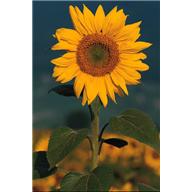 